Patient Registration Questionnaire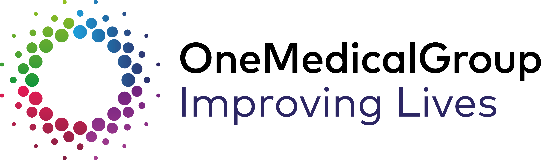 Patient Name:Q1) How satisfied are you with your current overall wellbeing?    1      2       3       4      5 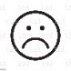 Q2) Do you have any long-term conditions?Yes                                      No      If Yes, please tick & answer following questions.Q3) Do you take regular medications? Yes                                      No      If so, please list: ………………………………..………………………………..………………………………..………………………………..………………………………..Q4) Are you able to attend the practice in person for appointments if necessary?Yes                                      No      Q5a) Do you smoke?Yes                                      No      Q5b) If yes, have been offered support to help stop smoking? Yes                                      No      Q6) How often do you have 6 or more drinks if female or 8 or more drinks if male?(1 drink is ½ pint beer or 1 glass of wine or 1 single spirit)NeverMonthly or less 2-4 times per month 2-3 times a week 4 or more times a weekQ7) How much time do you spend on physical exercise each week? None                                less than 1 hour 1-3 hours > 3 hours  Q8) Please could you kindly record your height and weight below:Height……………….Weight………………Q9) Do you have any additional communication needs? (i.e. visual or hearing impairments)Yes                                      No      If yes, can you tell us more………………………….Q10) Do you identify as a carer?Yes                                      No      Q11) Do you consider yourself to have a learning disability?Yes                                      No      If yes, can you tell us more……………………………ANGINAARTHIRITISASTHMACANCERDIABETESEPILEPSYHIGH BLOOD PRESSURELEARNING DISABILITY OSTEOPOROSISMENTAL HEALTH CONDITION SKIN CONDITIONTHYROID CONDITIONCOPDSTROKEDEMENTIAPERIPHERAL VASCULAR DISEASEHEART FAILUREOTHER (PLEASE SPECIFY)…………………………….